ПЛАН-КОНСПЕКТ УРОКА 
«Классификация программного обеспечения».Цель: способствовать формированию у учащихся представления о программном обеспечении и классификации программного обеспечения в зависимости от его назначения.Обучающие задачи: познакомить учащихся  с понятием программного обеспечения;рассмотреть виды программного обеспечения. Развивающие задачи: способствовать развитию творческой и мыслительной деятельности учащихся на уроке посредством анализа  демонстрационных примеров, способствовать развитию способности к обобщению, быстрому переключению, способствовать формированию навыков коллективной и самостоятельной работы, умения чётко и ясно излагать свои мысли; Воспитательные задачи:способствовать развитию моторной и смысловой памяти, умений анализировать, сравнивать, отбирать теоретический материал, формированию поисковой самостоятельности и  коммуникативных качеств  учащихся.Тип урока - Изучения нового материала и первичного закрепленияФормы работы учащихся фронтальная, индивидуальная.Ход урока:1. Организационный момент2. Постановка целей и задач урокаСегодня мы будем вспоминать классификацию программного обеспечения.3. Устная работаИгра «Синонимы»Надо подобрать синонимы к каждому слову.4. Изучение нового материалаСовокупность программ, предназначенная для решения задач на ПК, называется программным обеспечением. Состав  программного обеспечения ПК называют программной конфигурацией.Программное обеспечение, можно условно разделить на три категории:системное ПО (программы общего пользования), выполняющие различные вспомогательные функции, например создание копий используемой информации, выдачу справочной информации о компьютере, проверку работоспособности устройств компьютера и т.д.прикладное ПО, обеспечивающее выполнение необходимых работ на ПК: редактирование текстовых документов, создание рисунков или картинок, обработка информационных массивов и т.д.инструментальное ПО (системы программирования), обеспечивающее разработку  новых программ для компьютера на языке программирования.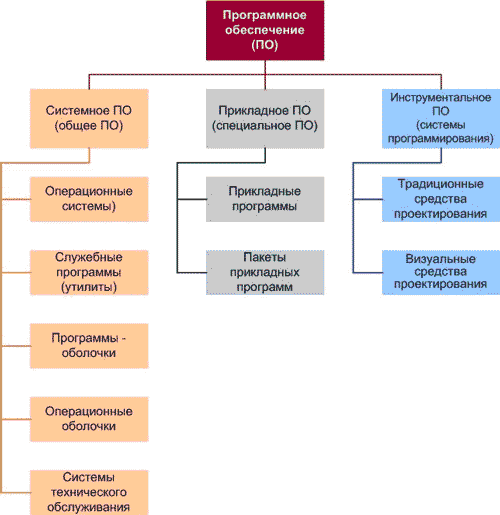 Системное ПОЭто программы общего пользования не связаны с конкретным применением ПК и выполняют традиционные функции: планирование и управление задачами, управления вводом-выводом и т.д. Другими словами, системные программы выполняют различные вспомогательные функции, например, создание копий используемой информации, выдачу справочной информации о компьютере, проверку работоспособности устройств компьютера и т.п.
К системному ПО относятся:операционные системы (эта программа загружается в ОЗУ при включении компьютера)программы – оболочки (обеспечивают более удобный и наглядный способ общения с компьютером, чем с помощью командной строки DOS, например, Norton Commander)операционные оболочки – интерфейсные системы, которые используются для создания графических интерфейсов, мультипрограммирования и.т.Драйверы (программы, предназначенные для управления портами периферийных устройств, обычно загружаются в оперативную память при запуске компьютера)утилиты (вспомогательные или служебные программы, которые представляют пользователю ряд дополнительных услуг)
К утилитам относятся:диспетчеры файлов или файловые менеджерысредства динамического сжатия данных (позволяют увеличить количество информации на диске за счет ее динамического сжатия)средства просмотра и воспроизведениясредства диагностики; средства контроля позволяют проверить конфигурацию компьютера и проверить работоспособность устройств компьютера, прежде всего жестких дисковсредства коммуникаций (коммуникационные программы) предназначены для организации обмена информацией между компьютерами средства обеспечения компьютерной безопасности (резервное копирование, антивирусное ПО).Необходимо отметить, что часть утилит входит в состав операционной системы, а другая часть функционирует автономно. Большая часть общего (системного) ПО входит в состав ОС. Часть общего ПО входит в состав самого компьютера (часть программ ОС и контролирующих тестов записана в ПЗУ или ППЗУ, установленных на системной плате). Часть общего ПО относится к автономными программам и поставляется отдельно.Прикладное ПОПрикладные программы могут использоваться  автономно или в составе программных комплексов или пакетов. Прикладное ПО – программы,  непосредственно обеспечивающие выполнение необходимых работ на ПК: редактирование текстовых документов, создание рисунков или картинок, создание электронных таблиц и т.д.
Пакеты прикладных программ – это система программ, которые по сфере применения делятся на проблемно – ориентированные, пакеты общего назначения и интегрированные пакеты. Современные интегрированные пакеты содержат до пяти функциональных компонентов: тестовый и табличный процессор, СУБД, графический редактор, телекоммуникационные средства.
К прикладному ПО, например, относятся:Комплект офисных приложений MS OFFICE Бухгалтерские системыФинансовые аналитические системыИнтегрированные пакеты делопроизводстваCAD – системы (системы автоматизированного проектирования)Редакторы HTML или Web – редакторыБраузеры – средства просмотра Web - страницГрафические редакторыЭкспертные системы
Инструментальное ПО Инструментальное ПО или системы программирования  - это системы для автоматизации разработки новых программ на языке программирования.
В самом общем случае для создания программы на выбранном языке программирования (языке системного программирования) нужно иметь следующие компоненты:
1. Текстовый редактор для создания файла с исходным текстом программы. 
2. Компилятор или интерпретатор. Исходный текст с помощью программы-компилятора переводится в промежуточный объектный код. Исходный текст большой программы состоит из нескольких модулей (файлов с исходными текстами). Каждый модуль компилируется в отдельный файл с объектным кодом, которые затем надо объединить в одно целое.
3. Редактор связей или сборщик, который выполняет связывание объектных модулей и формирует на выходе работоспособное приложение – исполнимый код.
Исполнимый код – это законченная программа, которую можно запустить на любом компьютере, где установлена операционная система, для которой эта программа создавалась. Как правило, итоговый файл имеет расширение .ЕХЕ или .СОМ.
4. В последнее время получили распространение визуальный методы программирования (с помощью языков описания сценариев), ориентированные на создание Windows-приложений. Этот процесс автоматизирован в средах быстрого проектирования. При этом используются готовые визуальные компоненты, которые настраиваются с помощью специальных редакторов.
Наиболее популярные редакторы (системы программирования программ с использованием визуальных средств) визуального проектирования:Borland Delphi - предназначен для решения практически любых задачи прикладного программированияBorland C++ Builder – это отличное средство для разработки DOS и Windows приложенийMicrosoft Visual Basic – это популярный инструмент для создания Windows-программMicrosoft Visual C++ - это средство позволяет разрабатывать любые приложения, выполняющиеся в среде ОС типа Microsoft Windows 5. Закрепление изученного материала:Заполните в тетради таблицу:1) ЛОГО,  2) Операционные системы, 3) Бейсик, 4) Базы данных,  5) Программы-оболочки, 6) Текстовые редакторы, 7) Драйверы, 8) Утилиты, 9) Бухгалтерские программы,  10) Паскаль,  11) Архиваторы, 12) Графические редакторы, 13) Delphi,  14) Обучающие программы,  15) Borland C,  16) Антивирусные программы, 17) Русификаторы, 18) Visual Basic,  19) Электронные таблицы, 20) Компьютерные игры, 21) Си++.6. Постановка домашнего задания: прочитать стр.203-209, устно вопросы 9-15 стр.209ФИО (полностью)Грехова Екатерина АлександровнаМесто работыМАОУ «СОШ №14» г. ВладимирДолжностьУчитель информатики и математикиПредметинформатикаКласс9Тема и номер урока в теме«Классификация программного обеспечения»., №1Базовый учебникН.В. Макарова, Г. С. Николайчук, Ю. Ф. Титова/под ред. Макаровой Н. В. Информатика и ИКТ (базовый уровень). Учебник 8-9 класс. СПб.: Питер, 2010.№Исходное словоСлово-синоним18 битБайт2Гибкий дискДискета, флоппи-диск, CD-R, DVD-R3ДисплейМонитор4КаталогПапка5КомпьютерЭВМ, ПК6МикросхемаЧип7ЦиклПовторение8ДисководНакопитель9ВинчестерЖесткий диск10РедактированиеИсправление11ПиксельТочкаСистемное ПОПрикладное ПОИнструментальное ПООперационные системыТекстовые редакторыЛОГОПрограммы-оболочкиГрафические редакторыБейсикДрайверыЭлектронные таблицыПаскальУтилитыБазы данныхСи++АрхиваторыКомпьютерные игрыDelphiАнтивирусные программыОбучающие программыBorland CРусификаторыБухгалтерские программыVisual Basic